Supplemental Digital Content 1.  % MVIC values (mean ± SE) achieved at each contraction intensity (i.e. 20%, 50%, 80% MVIC) for both young and older men and women at 90° and 60° of knee flexion, respectively. 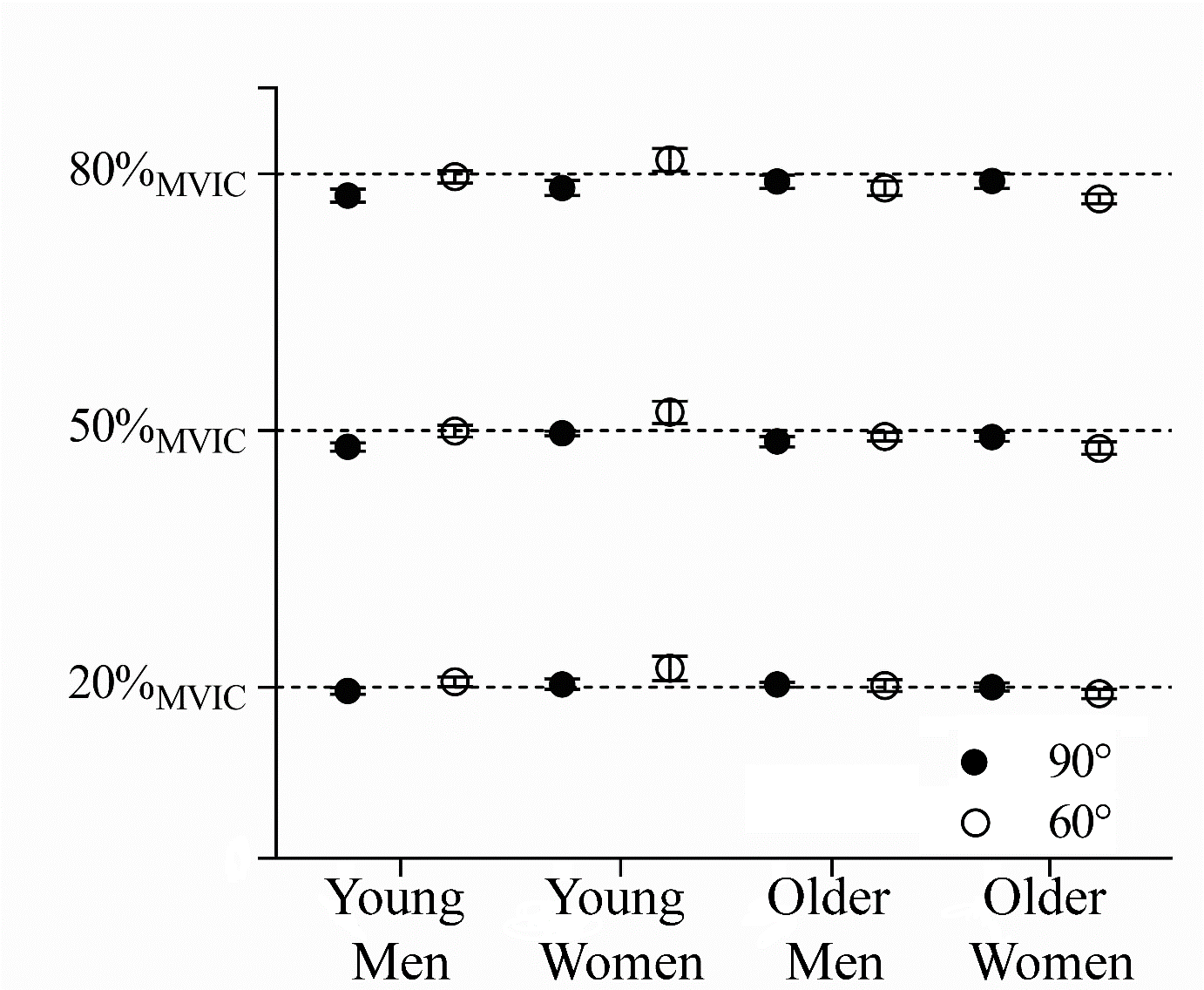 